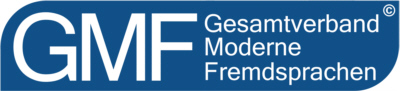 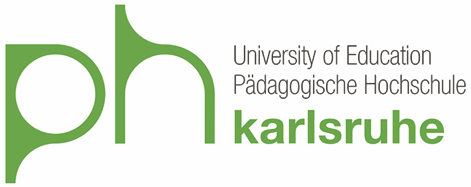 7. GMF-Bundeskongress"Herkunftssprachen – Bildungssprachen – Berufssprachen"Pädagogische Hochschule KarlsruheDonnerstag-Freitag-Samstag, 27. bis 29. September 2018Bitte schicken Sie die Anmeldung bis zum 31. Januar 2018 an die Geschäftsstelle des GMF (verwaltung@gmf.cc) Anmeldung von Referaten / WorkshopsTitel:         Name:         Vorname:      Adresse:      Telefon/Handy:         Telefax:      E-Mail:      Beitragsart: Welcher Sprache ordnen Sie Ihren Beitrag zu? 	Falls Ihr Thema sprachenübergreifend ist, bitte kurz erläutern:      	Welcher Schulart ordnen Sie Ihren Beitrag zu? falls „schulartübergreifend“ oder „andere“, bitte kurz erläutern:      Genaues Thema: (wenn möglich, bitte auf zwei Zeilen beschränken)Bitte fügen Sie eine Kurzbeschreibung Ihres Themas für die Internetseite des GMF bei. Die Kurzbeschreibung soll maximal 150 Wörter umfassen, das Thema beschreiben und die Zielgruppe (Sprache, Schulart) angeben. Falls die Inhalte hauptsächlich ein Lehrbuch betreffen, bitte Titel und Verlag nennen:Ich benötige folgende Medien: DVD-Player                       Datenprojektor (Beamer) Sonstiges, bitte erläutern       ___________________________________________________________________Hinweis: Bitte bringen Sie besondere Software auf dem eigenen Notebook mit!Zur Beachtung: Die von mir gewünschte (unverbindliche) Vortragszeit ist …
Datum/Unterschrift: ___________________________________________________Hinweise für Referentinnen und ReferentenSie erhalten ca. 14 Tage vor Kongressbeginn eine Mitteilung über die laut Anmeldestand geschätzte Zahl der Teilnehmer an Ihrer Veranstaltung. Wir bitten Sie, Unterlagen zum Verteilen schon vorab in ausreichender Zahl zu kopieren. Vor Ort besteht keine Kopiermöglichkeit.Bedenken Sie, dass elektronische Medien – insbesondere Beamer, spezielle Programme und Internetzugang – zeitweise nicht verfügbar sein könnten. Sorgen Sie für diesen Fall bitte vor. Kurzfristige Änderungen von Medienwünschen können in der Regel nicht mehr vorgenommen werden.Referentinnen und Referenten sind von der Kongressgebühr befreit. Bitte holen Sie Ihre Kongressunterlagen am Tagungsort nicht bei der allgemeinen Anmeldung, sondern am GMF-Infostand ab. Unser Kongress wird von allen Beteiligten – ausgenommen studentische Helfer – ehrenamtlich organisiert und durchgeführt. Aus diesem Grund können Referentinnen und Referenten kein Honorar erhalten.Für Referentinnen und Referenten, die Mitglied in einem dem GMF angeschlossenen Verband sind, gewährt der Veranstalter einen Reisekostenzuschuss, wenn ihr Wohnort/Dienstort mehr als 50 km von Karlsruhe entfernt ist.  Die Mitgliedsverbände im GMF stehen auf der Internetseite www.gmf.cc. Der Reisekostenzuschuss wird auf Antrag ausgezahlt. Er ist nach Entfernungszonen gestaffelt und beträgt maximal € 120,00. Referentinnen und Referenten, deren Beitrag durch einen Verlag oder eine Institution vermittelt wird, wenden sich bitte unabhängig von einer eventuellen Verbandsmitgliedschaft bezüglich Kostenübernahme ausschließlich an den Verlag.Übernachtungskosten werden vom GMF nicht erstattet. Bitte buchen Sie – falls erforderlich – frühzeitig Ihre Übernachtungen selbst. Ein Formular zur Kostenabrechnung wird Ihnen am Kongressort mit den Unterlagen durch das GMF-Schatzamt übergeben. Bitte füllen Sie dieses aus und geben Sie es am GMF-Infostand ab oder reichen Sie es zeitnah beim Schatzamt (Prof. Dr. Konrad Schröder) ein.Wir bitten Sie zu berücksichtigen, dass die Abrechnung des Kongresses nach 6 Monaten abgeschlossen wird und danach kein Kostenersatz mehr geleistet werden kann.gez. Prof. Dr. Olivier Mentz			gez. Prof. Dr. Konrad SchröderPräsident des GMF					Schatzmeister des GMF